 Figure S1. Pearson correlation between the concentrations (log10-transformed) among six trace elements in maternal serum (N=474).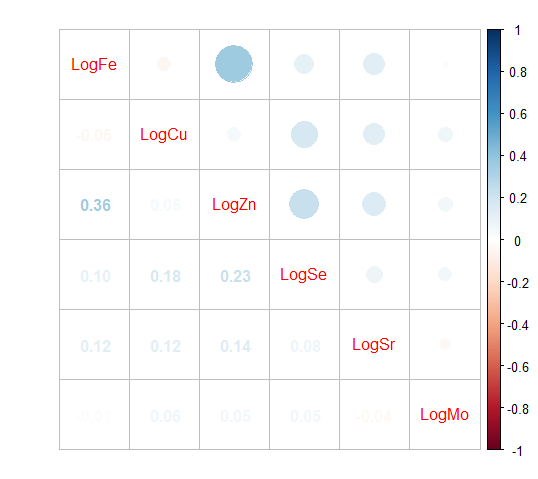 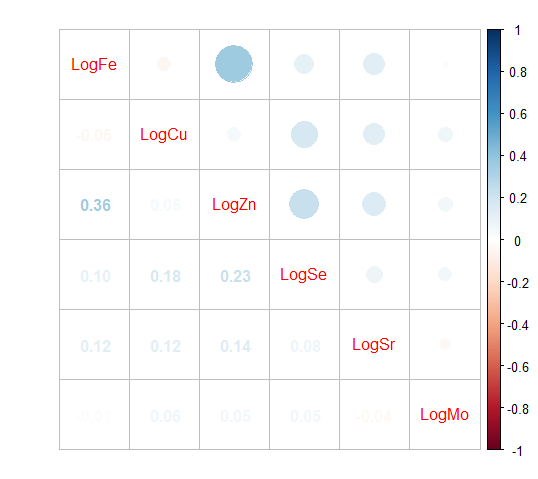 Table S1 verification results of detection methods for 6 elements in serumTable S2 The results of serum quality control samples (n=5)*µg/LTable S3. Posterior inclusion probabilities estimated by BKMR model.a: Posterior inclusion probabilities for each trace element in component-wise variable selection.ElementLinear range （μg/L）LOD        （μg/L）LOQ           （μg/L）Regression equationCorrelation coefficiens（r）ElementLinear range （μg/L）LOD        （μg/L）LOQ           （μg/L）Regression equationCorrelation coefficiens（r）Fe 0~10012.2040.26Y=0.0398X-0.09160.9999Cu 0~1004.9616.52Y=0.0913X+0.06690.9980 Zn 0~10015.9052.95Y=0.0121X+0.05990.9989Se 0~1009.8832.90Y=4.2612E-004X+2.0328E-0060.9936Sr 0~10.00.722.40Y=0.01966X+0.0110.9995Mo0~2.00.421.40Y=0.0427X+5.57921E-0040.9999ElementControl Range(mg/L)Mean Value(mg/L)Measured value(mg/L)Fe0.703 - 0.9510.8270.728-0.945Cu0.630 - 0.8520.7410.631-0.848Zn0.879 - 1.191.030.883-1.16Se*43.9 - 65.854.846.3-62.5Mo*1.36 - 2.271.821.38-2.08ElementPIPa Sr  0.9760  Mo 0.9612 Cu 0.6016 Zn0.6016 Fe 0.5544 Se 0.5364